Številka: 477-2/2021/53Datum:   16. 8. 2021Republika Slovenija, Ministrstvo za javno upravo, Tržaška cesta 21, Ljubljana, skladno z 51. členom Zakona o stvarnem premoženju države in samoupravnih lokalnih skupnosti (Uradni list RS, št. 11/18 in 79/18 – v nadaljevanju: ZSPDSLS-1) in 16. členom Uredbe o stvarnem premoženju države in samoupravnih lokalnih skupnosti (Uradni list RS, št. 31/18) objavlja  JAVNO ZBIRANJE PONUDB ZA PRODAJO STANOVANJA ŠT. 23/IV, RIMSKA PLOŠČAD 7, PTUJ 1. Naziv in sedež organizatorja prodaje Republika Slovenija, Ministrstvo za javno upravo, Tržaška cesta 21, 1000 Ljubljana.2. Predmet prodaje Predmet prodaje je nepremičnina:Republika Slovenija je zemljiškoknjižna lastnica nepremičnine z ID znakom: del stavbe 400-2229-123 do celote (1/1). Nepremičnina je zemljiškoknjižno urejena, prosta bremen in oseb. Nepremičnina v naravi predstavlja stanovanje št. 23 v izmeri 20,3 m2, ki se nahaja v 4. nadstropju večstanovanjske stavbe na naslovu Rimska ploščad 7, Ptuj, s pripadajočo kletjo v izmeri 3,2 m2. Ogrevanje se izvaja preko sistema daljinskega ogrevanja. Električna energija v stanovanju je odklopljena. Na stavbi je bila leta 2011 izvedena toplotna izolacija fasade. Stanovanje je potrebno prenove. Za stanovanje je bila izdelana Energetska izkaznica št. 2015-180-182-30491 z dne 28. 10. 2015. 3. Komisija, cenilec in izjava skladno z določilom 51/7 členom ZSPDSLS-1Postopek javnega zbiranja ponudb bo izvedla komisija Ministrstva za javno upravo v sestavi:Metka Smrdel – predsednica Domen Boškovič – članMarija Petek – članica Lucija Srebernjak – nadomestna članica Zaradi nepredvidljivih dogodkov se lahko sestava komisije spremeni, o čemer bodo zainteresirani kupci obveščeni.Za nepremičnino, ki je predmet prodaje, je oceno vrednosti opravila Breda Zorko, mag. prava in managementa nepremičnin, sodna cenilka gradbene stroke in nepremičnin splošno.Ponudniki morajo najkasneje pred sklenitvijo pravnega posla podati izjavo o nepovezanosti s člani komisije in cenilcem v smislu, kot ga določa 51/7 člen ZSPDSLS-1, ki kot povezane osebe šteje:fizično osebo, ki je s članom komisije ali cenilcem v krvnem sorodstvu v ravni vrsti do katerega koli kolena, v stranski vrsti pa do tretjega kolena, ali ki je s članom komisije ali cenilcem v zakonu, zunajzakonski skupnosti, sklenjeni ali nesklenjeni partnerski zvezi ali v svaštvu do drugega kolena, ne glede na to, ali je zakonska zveza oziroma partnerska zveza prenehala ali ne, fizično osebo, ki je s članom komisije ali cenilcem v odnosu skrbništva ali posvojenca oziroma posvojitelja, pravno osebo, v kapitalu katere ima član komisije ali cenilec delež večji od 50 odstotkov in drugo osebo, s katerimi je glede na znane okoliščine ali na kakršnem koli pravnem temelju povezana s članom komisije ali cenilcem, tako da zaradi te povezave obstaja dvom o njegovi nepristranskosti pri opravljanju funkcije člana komisije ali cenilca. V kolikor se sestava komisije zaradi nepredvidenih okoliščin na dan odpiranja ponudb spremeni, poda komisija odločitev o izpolnjevanju pogojev za udeležbo v postopku ter najugodnejšem ponudniku, po prejemu nove izjave najugodnejšega ponudnika ter po potrebi preostalih sodelujočih.4. Vrsta pravnega posla in sklenitev pogodbe Prodaja nepremičnine po metodi – javno zbiranje ponudb. Pogodba mora biti sklenjena v roku 15 dni po pozivu organizatorja postopka prodaje. V kolikor pogodba ni sklenjena v danem roku, lahko organizator odstopi od sklenitve posla in zadrži varščino. 5. Najnižja ponudbena cenaPonudbena cena za nepremičnino z ID znakom: del stavbe 400-2229-123 mora biti najmanj:  Najugodnejši ponudnik na ponujeno ceno plača še 2% davek na promet nepremičnin. Ponudba se odda na obrazcu z vsebino iz priloge 1 te objave.6. Način in rok plačila kupnineKupnina se plača v 30-ih dneh po sklenitvi pogodbe. Plačilo celotne kupnine v določenem roku je bistvena sestavina pravnega posla. V kolikor kupnina ni plačana v roku, se šteje posel za razvezan po samem zakonu, varščina pa se zadrži kot pogodbena kazen.7. Sklenitev pogodbe V kolikor bo v roku prispelo več ponudb, se bodo organizirala dodatna pisna pogajanja. Če bo po dodatnih pisnih pogajanjih med prejetimi ponudbami več najugodnejših ponudb, se bodo z najugodnejšimi ponudniki izvedla še dodatna pisna pogajanja. Če bodo ponudniki z enakimi najugodnejšimi ponudbami tudi po dodatnih pogajanjih vztrajali pri enakih ponudbah, se šteje, da je najuspešnejši tisti ponudnik, za katerega je izkazano, da je prvi vplačal varščino. Ministrstvo za javno upravo bo, če bo potrebno, s strani Uprave Republike Slovenije za javna plačila, pridobilo potrdila s podatkom o času izvršitve naloga, ki bo odločilen za določitev časa vplačila varščine. Pogodba bo sklenjena s tistim ponudnikom, ki bo ponudil najvišjo odkupno ceno. Cene in drugi elementi ponudbe, ponujeni na pogajanjih, so zavezujoči. Vse stroške v zvezi s prenosom lastništva (overitve, takse, vpis v zemljiško knjigo in drugo) plača kupec. Nepremičnina bo prodana po načelu videno – kupljeno, zato morebitne reklamacije po sklenitvi prodajne pogodbe ne bodo upoštevane. Prodajalec ne jamči za izmero površine, niti za njen namen uporabe. Kupec sam prevzema obveznost odprave morebitnih pomanjkljivosti v zvezi s kvaliteto in obsegom predmeta prodaje.8. Višina varščineVarščina za predmet prodaje znaša 3.560,00 EUR.Varščina mora biti na računu Republike Slovenije najkasneje do dne 13. 9. 2021 do 24:00 ure, kar pomeni, da je potrebno plačilo izvesti najkasneje do dne 13. 9. 2021 do 13.00 ure. Nakazilo se izvede na račun št. SI56 01100-6300109972, sklic na številko 18 31305-7200013-15341606, z navedbo namena nakazila: JZP 477-2/2021.Uspelemu ponudniku se bo vplačana varščina vštela v kupnino, ostalim pa bo brezobrestno vrnjena v roku 30 dni po izboru najugodnejšega ponudnika. Če najugodnejši ponudnik ne sklene pogodbe ali ne plača kupnine, se mu varščina zadrži. Kdor vplača varščino, vendar v danem roku ne odda ponudbe ali jo odda prepozno, komisija ugotovi okoliščino, da ponudba ni bila prejeta oziroma da je bila ponudba kot prepozna izločena, pri čemer se prejet znesek vrne na račun iz katerega je bil prejet.9. Podrobnejši pogoji javnega zbiranja ponudbNa javnem zbiranju ponudb lahko sodelujejo pravne in fizične osebe, ki v skladu s pravnim redom Republike Slovenije lahko postanejo lastniki nepremičnin. Pri javnem zbiranju ponudb kot ponudniki ne morejo sodelovati cenilec in člani komisije ter z njimi povezane osebe v smislu 51/7 člena ZSPDSLS-1.Ponudniki pošljejo dokumentacijo priporočeno po pošti oziroma dokumentacijo prinesejo osebno v zaprti pisemski ovojnici z navedbo »JZP 477-2/2021– NE ODPIRAJ« najkasneje do 14. 9. 2021 do 15.00 ure na naslov: Ministrstvo za javno upravo, Tržaška cesta 21, Ljubljana. Kot popolna dokumentacija se šteje:izpolnjen, lastnoročno podpisan obrazec, ki je priloga 1 te objave potrdilo o plačani varščini ter  kopijo osebnega dokumenta (potni list ali osebno izkaznico) – velja za fizične osebe in s.p.-je.Če je dokumentacija oddana priporočeno po pošti, se šteje, da je pravočasna, če na naslov organizatorja javnega zbiranja ponudb prispela do 14. 9. 2021 do 15.00 ure. Ponudbe, predložene po izteku roka bodo izločene iz postopka. Odpiranje ponudb BO javno in bo potekalo na Ministrstvu za javno upravo, Tržaška cesta 21, 1000 Ljubljana, v sejni sobi v IV. nadstropju, in sicer:  dne 16. 9. 2021 s pričetkom ob 10.00 uri.Za ponudnike udeležba pri odpiranju ponudb ni obvezna. V kolikor želi ponudnik pri odpiranju ponudb sodelovati, pa mora z namenom, da se mu zagotovi vstop v stavbo oziroma, da se ga lahko na željen e-naslov povabi k sodelovanju na MS TEAMS, na e-naslov: gp.mju@gov.si, posredovati obvestilo (naslov zadeve: »Odpiranje ponudb v zadevi št. 477-2/2021 – prijava udeležbe«). Obvestilo – prijava udeležbe mora ponudnik posredovati najkasneje do roka za oddajo ponudbe, torej do 14. 9. 2021 do 15.00 ure. Ponudniki bodo o rezultatih zbiranja ponudb obveščeni na njihov elektronski naslov najkasneje 7 dni po zaključenem zbiranju ponudb. Ponudniki, ki ne bodo izpolnjevali pogojev iz te točke, bodo po sklepu komisije, ki bo vodila javno zbiranje ponudb, izločeni iz postopka. 10. Ogled Za dodatne informacije v zvezi s predmetom javnega zbiranja ponudb se obrnite na Domna Boškoviča, telefon 01/478 8751, e-pošta: domen.boskovic@gov.si. Ogled nepremičnine bo predvidoma organiziran dne 10. 9. 2021 ob 10.00 uri na kraju samem. Interesenti se morajo na ogled obvezno predhodno prijaviti na zgoraj navedeni kontakt, vsaj tri delovne dni pred datumom ogleda. V primeru, da ne bo prijav za ogled, le-ta ne bo izveden. 11. OpozoriloOrganizator lahko do sklenitve pravnega posla, postopek javnega zbiranja ponudb ustavi oziroma ne sklene pogodbe z uspelim ponudnikom, brez odškodninske odgovornosti.12. Obvestilo posameznikom po 13. členu Splošne uredbe o varstvu podatkov (GDPR)Obvestilo posameznikom po 13. členu Splošne uredbe o varstvu podatkov (GDPR) glede obdelave osebnih podatkov v elektronskih zbirkah in zbirkah dokumentarnega gradiva Ministrstva za javno upravo je objavljeno na spletni strani: https://www.gov.si/assets/ministrstva/MJU/DSP/Sistemsko-urejanje/OBVESTILO_ravnanje_s_stvarnim_premozenjem-1.pdf	Ministrstvo za javno upravo  po pooblastilu št. 1004-113/2015/64 z dne 15. 4. 2021  Maja Pogačar  generalna direktorica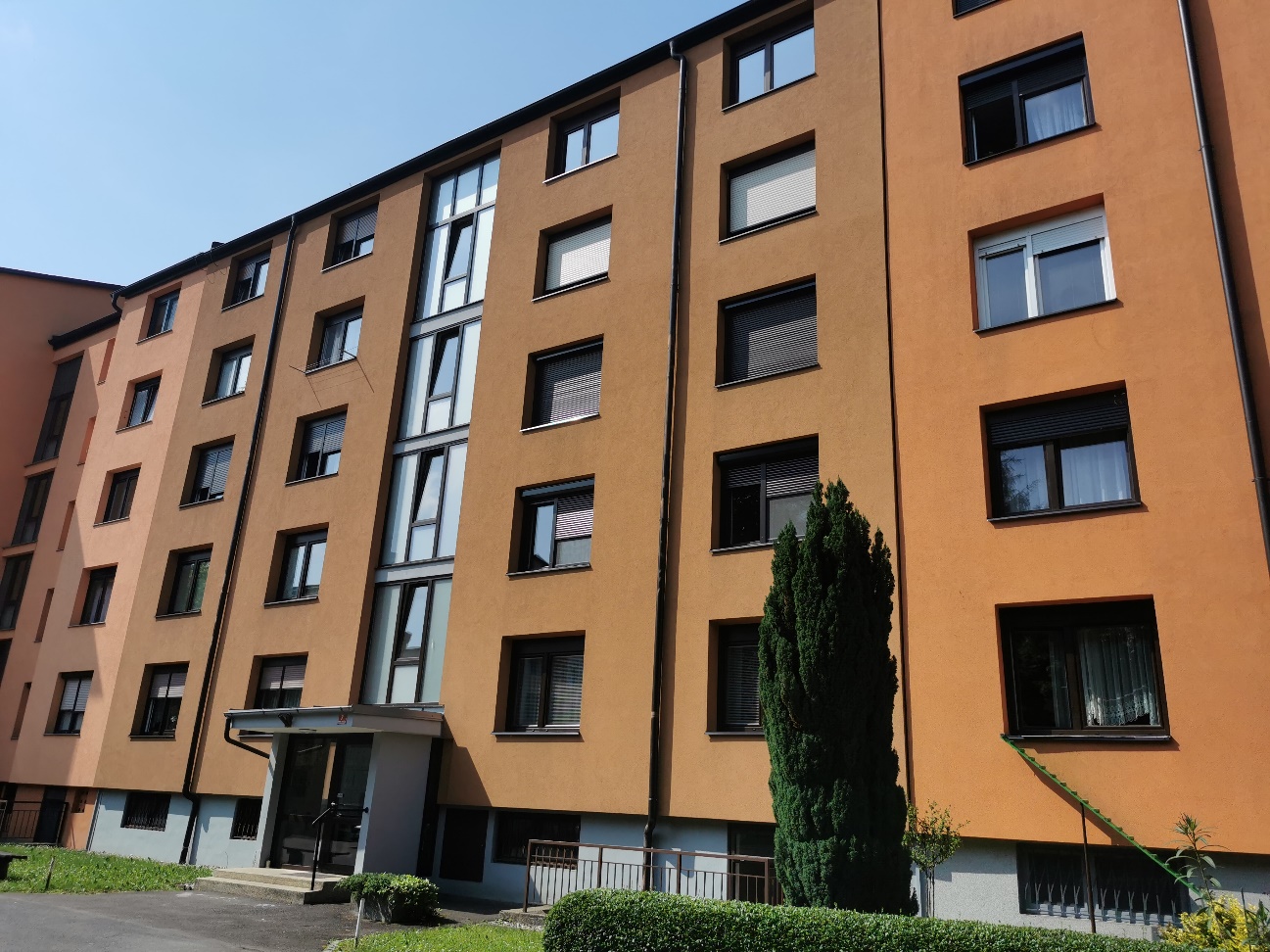 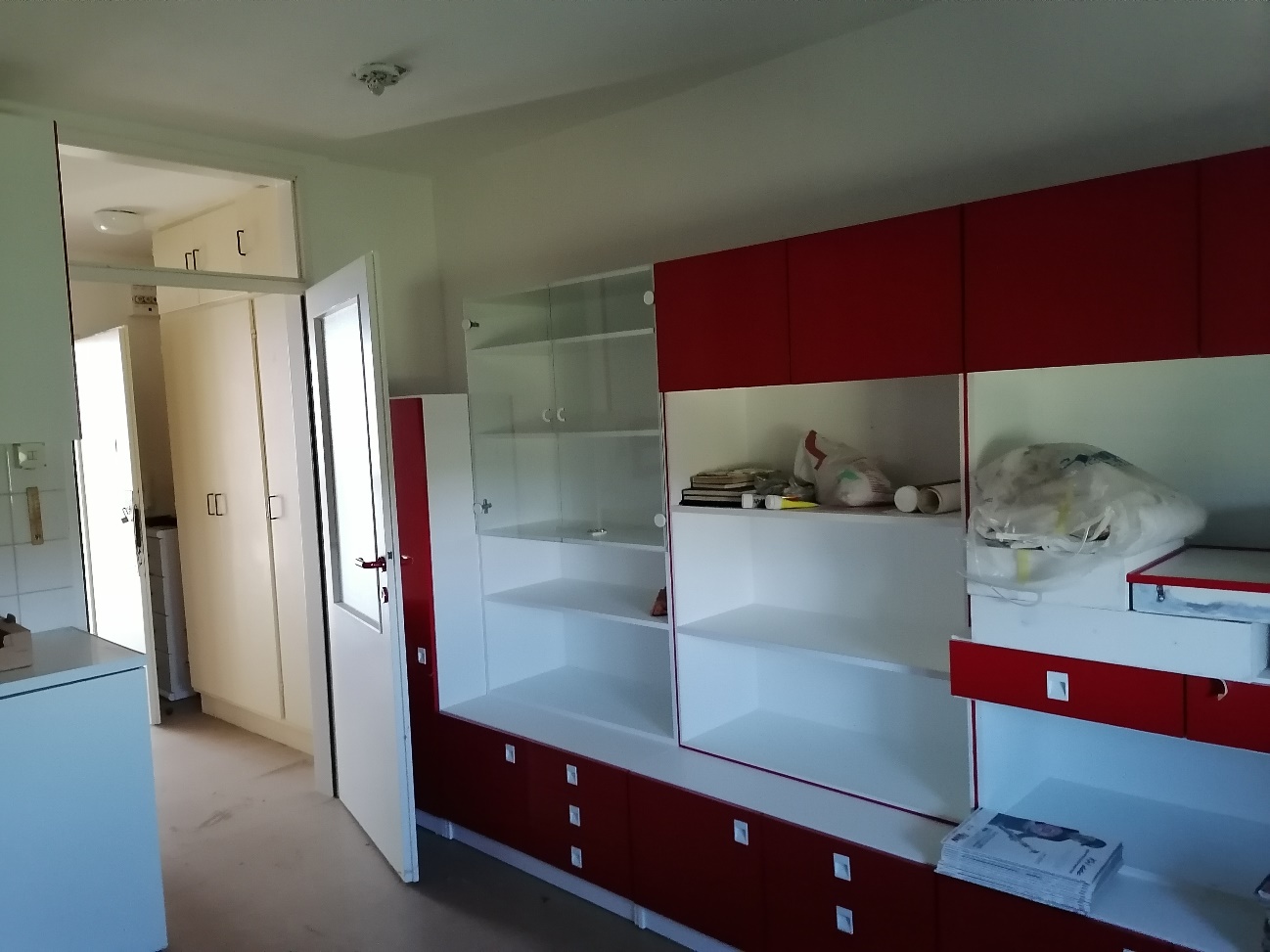 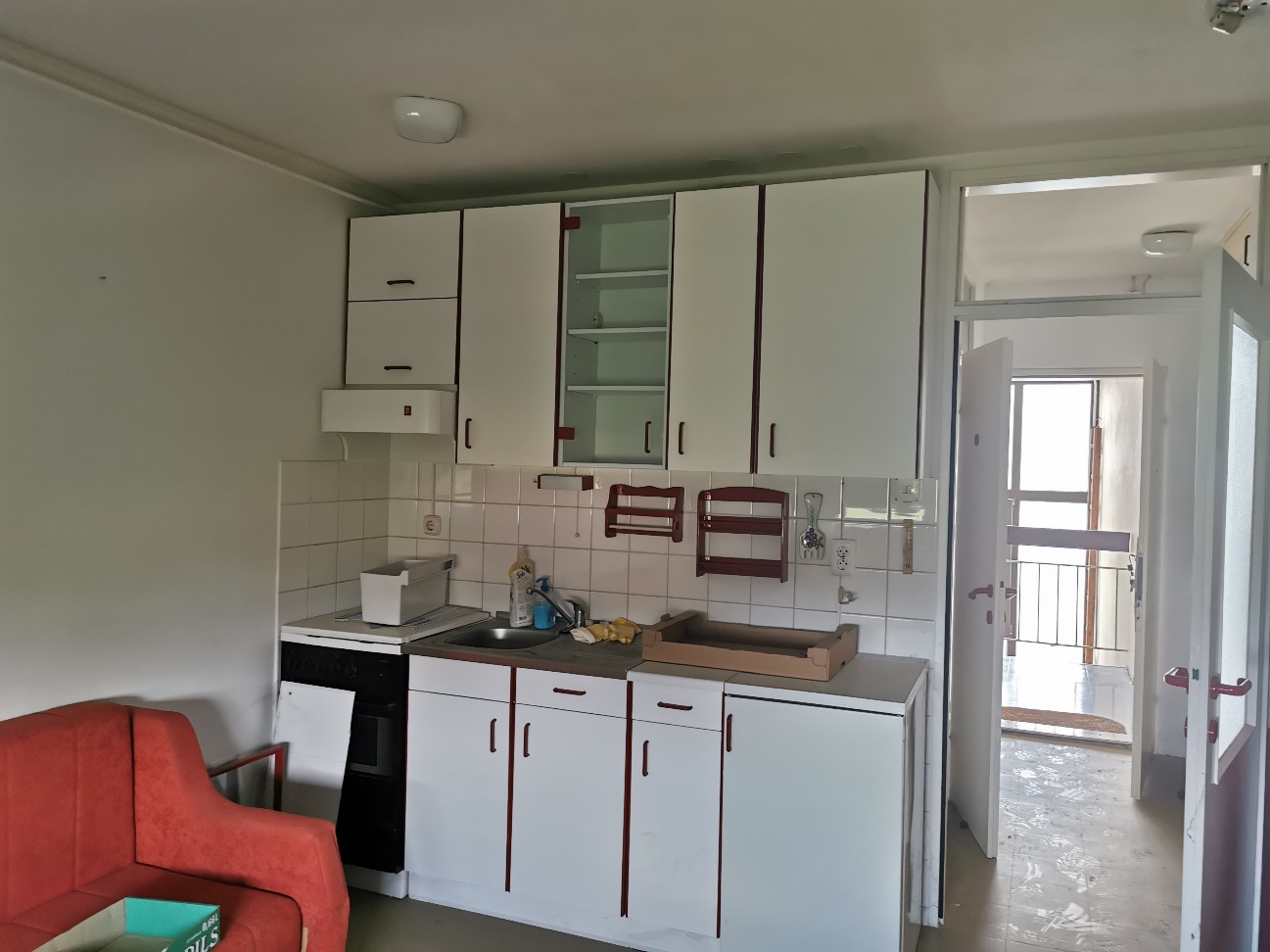 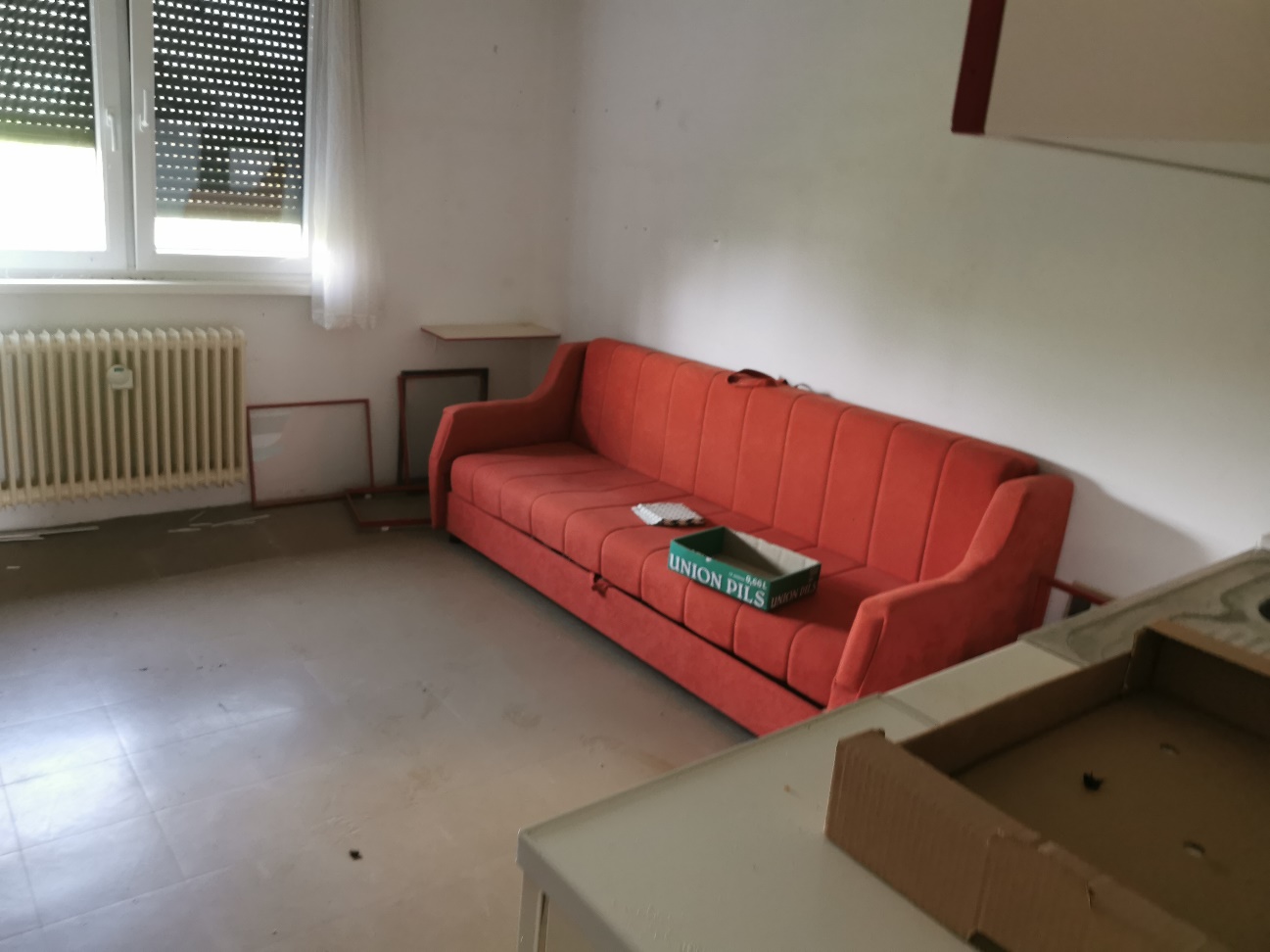 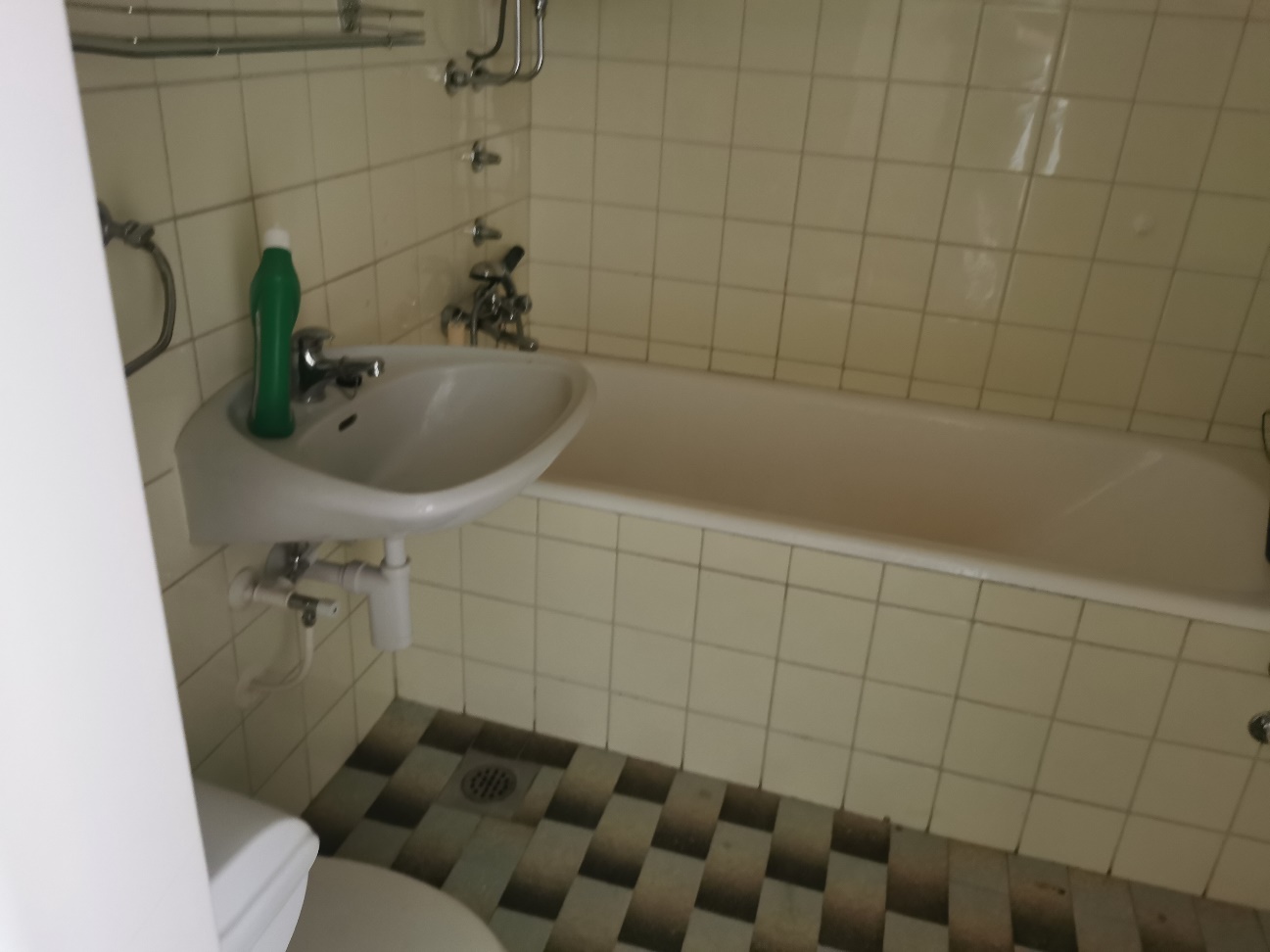 ID ZNAKIzmera (do celote)Dejanska rabaDeleždel stavbe 400-2229-12323,5 m2stanovanjska1/1parcela -  ID znaknajnižja ponudbena cenadel stavbe 400-2229-12335.600,00 EUR